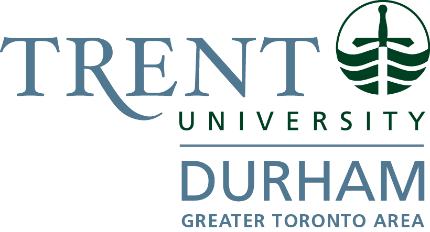 Tenure Track Appointment in English LiteratureTrent University invites applications for a tenure-track faculty position in Literary Studies and Writing Studies (which could include Creative Writing) in the Department of English Literature at the rank of Assistant Professor to start July 1, 2024. The Department of English Literature is seeking an early career scholar with expertise in writing studies (which includes but does not need to be limited to creative writing) and literary study (open field). This is a unique position for a promising and versatile scholar and writer, an engaging teacher, and a capable program coordinator. This position is located at Trent’s Durham-GTA Campus and is subject to budgetary approval.Trent University is the top-ranked primarily undergraduate university in Ontario, Canada with a reputation for excellence in teaching and research. Located in the Greater Toronto Area, in the city of Oshawa, Trent University Durham offers a learning experience that is the perfect blend of urban life and a closely knit-campus community. At the Durham-GTA Campus, the successful candidate will contribute to the Department of English Literature’s areas of strength in creative writing, as well as the study of Anglophone literary histories and literatures of social justice. The successful candidate will be expected to teach writing and literary studies courses at the undergraduate level for the Department of English Literature and coordinate the Campus’s Journalism and Creative Writing program (a joint program with Durham College). Information about the Department of English Literature is available at www.trentu.ca/english. Information about the Journalism and Creative Writing program is available at https://www.trentu.ca/futurestudents/degree/journalism-and-creative- writing?target=undergraduate.Candidates must have a Ph.D. (or be close to completion by the date of appointment) in English, Creative Writing, or a cognate discipline. The successful candidate will have demonstrated experience and potential for excellence in research, teaching, and service commensurate with the Assistant Professor rank. Responsibilities will include developing and expanding a high-quality research program (involving some or all of creative writing, research- creation, and literary scholarship) including grants from Canada’s federal funding agencies (notably, SSHRC and the Canada Council for the Arts). Responsibilities will also include teaching across the curriculum to majors and non-majors in the Department’s BA program in English Literature; contributing to the development of curriculum (in particular exploring the possibility of a minor in Writing Studies); and supporting the life of the department, campus, and theuniversity through collegial service.Qualified candidates are invited to submit applications in PDF format by email to englishjobs@trentu.ca, specifying “Writing Studies” in the subject heading. Applications should include a cover letter and a curriculum vitae; a research statement; evidence of an engaging, high-quality and active writing practice, including a sample of writing (max 25 pp); a teaching portfolio including a teaching philosophy statement and evidence of teaching effectiveness such as syllabi and a summary of teaching evaluations; and the names and contact information of three (3) references familiar with the candidate’s academic career who may be contacted to support the application. Candidates are invited to identify in their cover letter or in a separate document how they have incorporated EDI (equity, diversity and inclusion) practices into teaching, research and service activities. Applicants may also submit a self- identification form as part of their application package.Review of applications will begin on May 8, 2024.Trent University is committed to creating a diverse and inclusive campus community. All qualified candidates are encouraged to apply; however, Canadian citizens and permanent residents will be given priority. Preference will be given to candidates from underrepresented groups including women, Indigenous People (First Nations, Inuit and Métis), persons with disabilities, members of visible minorities, or racialized groups and LGBTQ2+ people.Trent University offers accommodation for applicants with disabilities in its recruitment processes. If you require accommodation during the recruitment process or require an accessible version of a document/publication, please contact englishjobs@trentu.ca.While all applicants are thanked for their interest and applications to this position, only those selected for an interview will be contacted.For further information about this position, please email Joel Baetz, Chair, Department of English Literature (joelbaetz@trentu.ca).